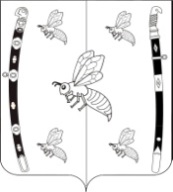 АДМИНИСТРАЦИЯ БЖЕДУХОВСКОГО СЕЛЬСКОГО ПОСЕЛЕНИЯБЕЛОРЕЧЕНСКОГО РАЙОНА ПОСТАНОВЛЕНИЕот 01.03.2019 г.                                                                                                                        № 25ст-ца БжедуховскаяО внесении изменений в постановление администрацииБжедуховского сельского поселения Белореченского района от 22 января 2019 года № 5 «О порядке определения размера арендной платы за земельные участки, находящиеся в собственности Бжедуховского сельского поселения Белореченского района, предоставленные в аренду без торгов»В целях приведения нормативно-правового акта в соответствие с Постановлением Правительства Российской Федерации от 16 июля 2009 года № 582 «Об основных принципах определения арендной платы при аренде земельных участков, находящихся в государственной или муниципальной собственности, и о Правилах определения размера арендной платы, порядка, условий и сроков внесения арендной платы за земли, находящиеся в собственности Российской Федерации», Постановлением главы администрации (губернатора) Краснодарского края от 21 марта 2016 года № 121 «О порядке определения размера арендной платы за земельные участки, находящиеся в государственной собственности Краснодарского края, и за земельные участки, государственная собственность на которые не разграничена на территории Краснодарского края, предоставленные в аренду без торгов», в целях исполнения требований протеста Белореченской межрайонной прокуратуры от 18 февраля 2019 года № 7-02-2019/1866 на постановление администрации Бжедуховского сельского поселения  Белореченского района от 22.01.2019 № 5 «О порядке определения размера арендной платы за земельные участки, находящиеся в собственности Бжедуховского сельского поселения Белореченского района, предоставленные в аренду без торгов», руководствуясь статьей 32 Устава Бжедуховского сельского поселения Белореченского района, п о с т а н о в л я ю:1. Внести в приложение к постановлению администрации  Бжедуховского сельского поселения Белореченского района от 22 января 2019 года № 5 «О порядке определения размера арендной платы за земельные участки, находящиеся в собственности Бжедуховского сельского поселения Белореченского района, предоставленные в аренду без торгов» следующие изменения:1.1. Из подпункта 3.3.3 Порядка определения размера арендной платы за земельные участки, находящиеся в собственности Бжедуховского сельского поселения Белореченского района, предоставленные в аренду без торгов, исключить слова «, дачного хозяйства»;1.2. Пункт 4 Порядка определения размера арендной платы за земельные участки, находящиеся в собственности Бжедуховского сельского поселения Белореченского района, предоставленные в аренду без торгов, дополнить подпунктом 4.3  следующего содержания:«4.3. Арендная плата устанавливается в размере, определенном по результатам оценки рыночной стоимости, определяемой в соответствии с законодательством Российской Федерации об оценочной деятельности, в отношении земельных участков, предоставленных юридическим лицам в соответствии с распоряжением главы администрации Бжедуховского сельского поселения Белореченского района для реализации масштабных инвестиционных проектов при условии соответствия указанных инвестиционных проектов критериям, установленным законом Краснодарского края, за исключением случаев, предусмотренных абзацев вторым настоящего пункта.Арендная плата устанавливается сроком на десять лет с даты заключения договора аренды в размере 50% от размера, определенного по результатам оценки рыночной стоимости, определяемой в соответствии с законодательством Российской Федерации об оценочной деятельности, в отношении земельных участков, предоставленных для реализации масштабных инвестиционных проектов, предусматривающих размещение объектов недвижимости и (или) инфраструктуры индустриальных (промышленных) парков».1.3. В пункте 4 Порядка определения размера арендной платы за земельные участки, находящиеся в собственности Бжедуховского сельского поселения Белореченского района, предоставленные в аренду без торгов, слова «в подпунктах 4.1 и 4.2 настоящего пункта» заменить словами «в подпунктах 4.1-4.3 настоящего пункта».3. Общему отделу администрации Бжедуховского сельского поселения Белореченского района (Ушанева) обнародовать настоящее постановление в установленном порядке.4. Контроль за выполнением настоящего постановления возложить на заместителя главы Бжедуховского сельского поселения Белореченского района Т.Н. Борза.5. Постановление вступает в силу со дня его официального обнародования.Глава Бжедуховского сельского поселенияБелореченского района                                                                 В.А. Схапцежук